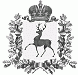 АДМИНИСТРАЦИЯ ШАРАНГСКОГО МУНИЦИПАЛЬНОГО РАЙОНАНИЖЕГОРОДСКОЙ ОБЛАСТИПОСТАНОВЛЕНИЕот 15.04.2020	N 189О создании комиссии по оказанию мер поддержки хозяйствующим субъектам Шарангского муниципального района Нижегородской области, пострадавшим от распространения новой коронавирусной инфекции (COVID-19) В соответствии с пунктом 6 Указа Губернатора Нижегородской области от 7 апреля 2020 года № 53 «О мерах поддержки организаций и лиц, пострадавших от распространения новой коронавирусной инфекции (COVID-19)» администрация Шарангского муниципального района Нижегородской области п о с т а н о в л я е т:1. Создать комиссию по оказанию мер поддержки хозяйствующим субъектам Шарангского муниципального района Нижегородской области, пострадавшим от распространения новой коронавирусной инфекции (COVID-19) (далее – Комиссия).2. Утвердить состав Комиссии согласно приложению 1 к настоящему постановлению.3. Утвердить Положение о Комиссии согласно приложению 2 к настоящему постановлению.4. Контроль за исполнением постановления возложить на заместителя главы администрации, заведующую отделом экономики и имущественных отношений Медведеву А.В.Глава администрации	О.Л.ЗыковПриложение 1к постановлению администрацииШарангского муниципального района Нижегородской областиот 15.04.2020г. №189Утвержденпостановлением администрацииШарангского муниципального района от 15.04.2020г. №189Состав комиссиипо оказанию мер поддержки хозяйствующим субъектам Шарангского муниципального района Нижегородской области, пострадавшим от распространения новой коронавирусной инфекции (COVID-19) Приложение 2к постановлению администрацииШарангского муниципального района Нижегородской областиот 15.04.2020г. №189Утвержденопостановлением администрацииШарангского муниципального района от 15.04.2020г. №189Положение о комиссии по оказанию мер поддержки хозяйствующим субъектам Шарангского муниципального района Нижегородской области, пострадавшим от распространения новой коронавирусной инфекции (COVID-19) (далее - Положение)1. Общие положения1.1. Настоящее Положение определяет порядок деятельности комиссии по оказанию мер поддержки хозяйствующим субъектам Шарангского муниципального района, пострадавшим от распространения новой коронавирусной инфекции (COVID-19) (далее - Комиссия)1.1. Комиссия является коллегиальным совещательным органом, обеспечивающим взаимодействие органов местного самоуправления Шарангского муниципального района, территориальных органов федеральных органов исполнительной власти, организаций независимо от их организационно - правовой формы, и принимающим решения по предоставлению финансовой поддержки хозяйствующим субъектам Шарангского муниципального района, пострадавшим от распространения новой коронавирусной инфекции (COVID-19).1.2. Комиссия в своей деятельности руководствуется Конституцией Российской Федерации, федеральными законами и иными нормативными правовыми актами Российской Федерации, правовыми актами Нижегородской области.2. Задачи Комиссии2.1. Основной задачей Комиссии является проведение отбора хозяйствующих субъектов Шарангского муниципального района, пострадавших от распространения новой коронавирусной инфекции (COVID-19) (далее – хозяйствующие субъекты) для оказания им финансовой поддержки: - в целях компенсации части затрат на оплату труда работникам;- на оплату коммунальных услуг (минимально необходимых для поддержания функционирования).2.2. Обеспечение эффективного использования бюджетных средств, выделяемых на поддержку хозяйствующим субъектам Шарангского муниципального района, пострадавшим от распространения новой коронавирусной инфекции (COVID-19). 3. Полномочия КомиссииКомиссия в целях выполнения возложенных на неё задач осуществляет следующие полномочия:3.1. Запрашивает в установленном порядке от хозяйствующих субъектов независимо от их организационно-правовых форм и ведомственной принадлежности информацию, необходимую для принятия решений по вопросам предоставления финансовой поддержки.3.2. Приглашает на заседания Комиссии представителей территориальных органов федеральных органов исполнительной власти, органов местного самоуправления поселений, на территории которого ведут свою хозяйственную деятельность хозяйствующие субъекты, претендующие на получение финансовой поддержки.3.3. Принимает решение о включении организации в перечень организаций, имеющих право на получение финансовой поддержки и определение размера финансовой поддержки организации.3.4. В случае наличия оснований, принимает решение об отказе во включении организации в перечень.3.5. Принимает решение о формировании списка организаций с перечнем работников, привлекаемых к выполнению социально значимых работ, необходимых для осуществления полномочий органов местного самоуправления Шарангского муниципального района в период режима повышенной готовности, введенного в целях борьбы с распространением коронавирусной инфекции (COVID-19).4. Состав Комиссии области4.1. Комиссия состоит из председателя комиссии, заместителя председателя комиссии, секретаря и членов комиссии.4.2. Комиссию возглавляет председатель комиссии. В отсутствие председателя комиссии его обязанности исполняет заместитель председателя Комиссии.4.3. Председатель Комиссии (в его отсутствие заместитель председателя Комиссии):- руководит деятельностью Комиссии;- формирует проект повестки очередного заседания Комиссии;- дает поручения членам Комиссии.4.4. Секретарь Комиссии:- обеспечивает подготовку материалов к заседанию Комиссии;- оповещает членов Комиссии об очередных заседаниях Комиссии и о повестке очередного заседания Комиссии;- ведет протоколы заседаний Комиссии.4.5. Члены Комиссии:- присутствуют на заседаниях Комиссии и обладают равными правами при обсуждении вопросов о принятии решений;- участвуют в работе Комиссии лично или направляют представителей соответствующего органа (организации) на основании доверенности, оформленной в установленном порядке;- руководствуются в своей деятельности настоящим Положением, а также не допускают разглашения сведений, ставших им известными в ходе ее деятельности.4.6. Состав Комиссии утверждается постановлением администрации Шарангского муниципального района Нижегородской области.5. Регламент деятельности Комиссии 5.1. Заседания Комиссии проводятся по мере поступления заявок на участие в отборе.5.2. Заседание Комиссии проводится без приглашения организаций, подавших заявки на участие в отборе.5.3. Заседание Комиссии считается правомочным для принятия решений о предоставлении финансовой поддержки либо отказе в предоставлении финансовой поддержки, если в нем принимает участие более половины членов от списочного состава членов Комиссии.5.4. Решение о предоставлении финансовой поддержки либо отказе в предоставлении финансовой поддержки принимается путем открытого голосования простым большинством голосов от числа присутствующих членов комиссии. При равенстве голосов «за» и «против» решающим является голос председательствующего на заседании Комиссии.5.5. Протокол заседания комиссии подписывается председательствующим на заседании Комиссии, а также всеми членами Комиссии в течение 3 рабочих дней после заседания Комиссии.6. Прекращение деятельности Комиссии Комиссия прекращает свою деятельность на основании постановления администрации Шарангского муниципального района Нижегородской области.Зыков Олег Леонидович- глава администрации Шарангского муниципального района, председатель комиссииЧлены комиссии:Члены комиссии:Члены комиссии:Ожиганов Дмитрий Олегович- заместитель главы администрации Шарангского муниципального района, заместитель председателя комиссииКузьминыхЕкатерина ГеннадьевнаЧлены комиссии: Медведева Алла ВячеславовнаУстюжанина Елена СергеевнаСаркисоваТатьяна Владимировна----консультант отдела экономики и имущественных отношений администрации Шарангского муниципального района, секретарь комиссиизаместитель главы администрации, заведующая отделом экономики и имущественных отношений администрации Шарангского муниципального районаначальник финансового управления администрации Шарангского муниципального районазаведующая организационно-правовым отделом администрации Шарангского муниципального районаДемина Ольга Анатольевна- государственный налоговый инспектор отдела учета и работы с налогоплательщиками ФНС МРИ №13 по Нижегородской области (по согласованию)Федотова Ольга Николаевна-директор АНО «Шарангский центр развития бизнеса» (по согласованию)Пермяков Антон Сергеевич- уполномоченный по защите прав предпринимателей Шарангского муниципального района (по согласованию)Вохминцев Владимир Иванович-председатель Шарангского райпо (по согласованию)ЛожкаревАлександр Владимирович- Шарангский межрайонный прокурор (по согласованию)Главы поселений, входящих в состав Шарангского муниципального района (по согласованию)Главы поселений, входящих в состав Шарангского муниципального района (по согласованию)Главы поселений, входящих в состав Шарангского муниципального района (по согласованию)